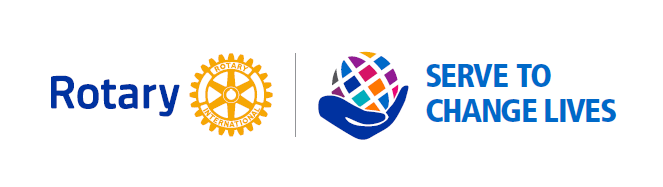 District 9920Leadership Elect Learning & Development 2021 – Online Programme District 9920Leadership Elect Learning & Development 2021 – Online Programme District 9920Leadership Elect Learning & Development 2021 – Online Programme SUNDAY 16 May 2021SUNDAY 16 May 2021SUNDAY 16 May 2021SESSION OUTLINE: FACILITATORS:   TIME:  Welcome Mihimihi LED Rotary Serve to Change Lives: Incoming District Governor Elect Theme for 2021-2022 (RI Shekhar Mehta) Vision, goals and strategies to embrace change District Organisation and CommitteesLED Committee DGE Steve Chaney 1.00-1.25 pmBREAKOUT SESSION 1: Area Governors with Club Officer Elects AGs discussion with Club Officers identifying any key areas 1.25-1.45pm BREAK 1 – RETURN INTO NEXT MEETING BY 1.55 PM 1.50 -1.55 pm Secretary: Getting Ready: Club Secretary Module Club records handover for 2020-2021 year  Storing Club Records District Secretary 2021-2022 Richard Stephens D9940 2.00-2.45 pmBREAK 2 – RETURN INTO MEETING BY 2.55PM  2.50 -2.55pm Treasurer: Getting Ready: Club Admin & Treasurer Module Updates Total Cost of Membership DuesInsurance Trusts District Finance & Administration Chair, Alan Eyes,District Treasurer 2021-2022Ky Hacker3.00-3.45pmBREAK 3 – RETURN INTO MEETING BY 3.55PM  3.50 -3.55pmYouth & Young Adults – Rotary Programmes Overview: National Science & Technology Forum RYPENMUNARLYA Youth Activity Well-Being Policy (YAWP) RYE Youth & Young Adults Chair Peter Ross & Committee4.00-4.50pm Wrap and Thanks for LED Day: Evaluation completed DGE Steve Chaney LED Committee 4.50 – 5.00pm Question & Answer Opportunity:  Open to all Club Officers DGE & other Presenters 5.00-5.30pm 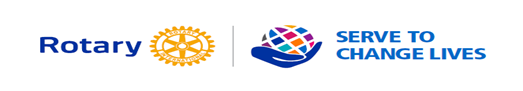 District 9920Leadership Elect Learning & Development 2021 – Online Programme District 9920Leadership Elect Learning & Development 2021 – Online Programme District 9920Leadership Elect Learning & Development 2021 – Online Programme Sunday May 23 2021 Sunday May 23 2021 Sunday May 23 2021 SESSION: PRESENTERS/FACILITATORS:  TIME: Welcome Mihimihi & Programme Outline:  DGE Steve Chaney LED Committee 1.00-1.05pm       The Rotary Foundation – Grants and Giving Getting Ready: Rotary Foundation & Service Projects Modules Qualifying your Club and President for global grants District Foundation Chair 2020-21- FoundationPDG Jennie Herring1.05-1.25pmInternational Service:  RNZWCSDistrict International Service Chair 2020-21Jeanette Drysdale1.25-1.45 pm BREAK 1 – RETURN INTO NEXT MEETING BY 1.55 PM 1.50 -1.55 pmExpand our Reach: Strategic Priority 2: Membership Part 1:  Sharing the Data Overview: District Membership Data Rotary ClubsInteract ClubsRotaKids Clubs DGE Steve Chaney 2.00- 2.20pmMembership Learnings from District 9640 - District Governor Andy Rajapakse, Burleigh Heads, Gold Coast AustraliaDGE Steve Chaney2.20-2.50PM BREAK 2 – RETURN INTO MEETING BY 2.55PM  2.50 -2.55pmMembership Part 2: Getting Ready: Club Membership Committee Basics 8 Modules  LED Committee 3.00-3.05pm BREAK OUT SESSION 1:  Membership How do we grow District Membership?Report back AGs coordinate group discussion DGE DGN LED Committee 3.05-3.40pm 3.40 -3.50pm BREAK 3 – RETURN INTO MEETING BY 3.55PM  3.50 -3.55pmEnhance Participant Engagement Strategic Priority 3: Public ImageGetting ready for the session: Public Relations and Your Club Chair Public Image 2020-21Allan Smith & Committee 4.00-4.05pm BREAK OUT SESSION 2:  Public ImageHow can Public Image be made a priority?  Report Back AGs coordinate group discussion on Membership & Public Image in Clubs LED Committee 4.05-4.40pm4.40-4.55pm Wrap and Thanks for LED Day: Follow-up and next steps Evaluation DGE Steve Chaney LED Committee 4.55-5.00pmQ & A Session: Open forum for discussion DGE Steve Chaney LED Committee 500-5.30pm 